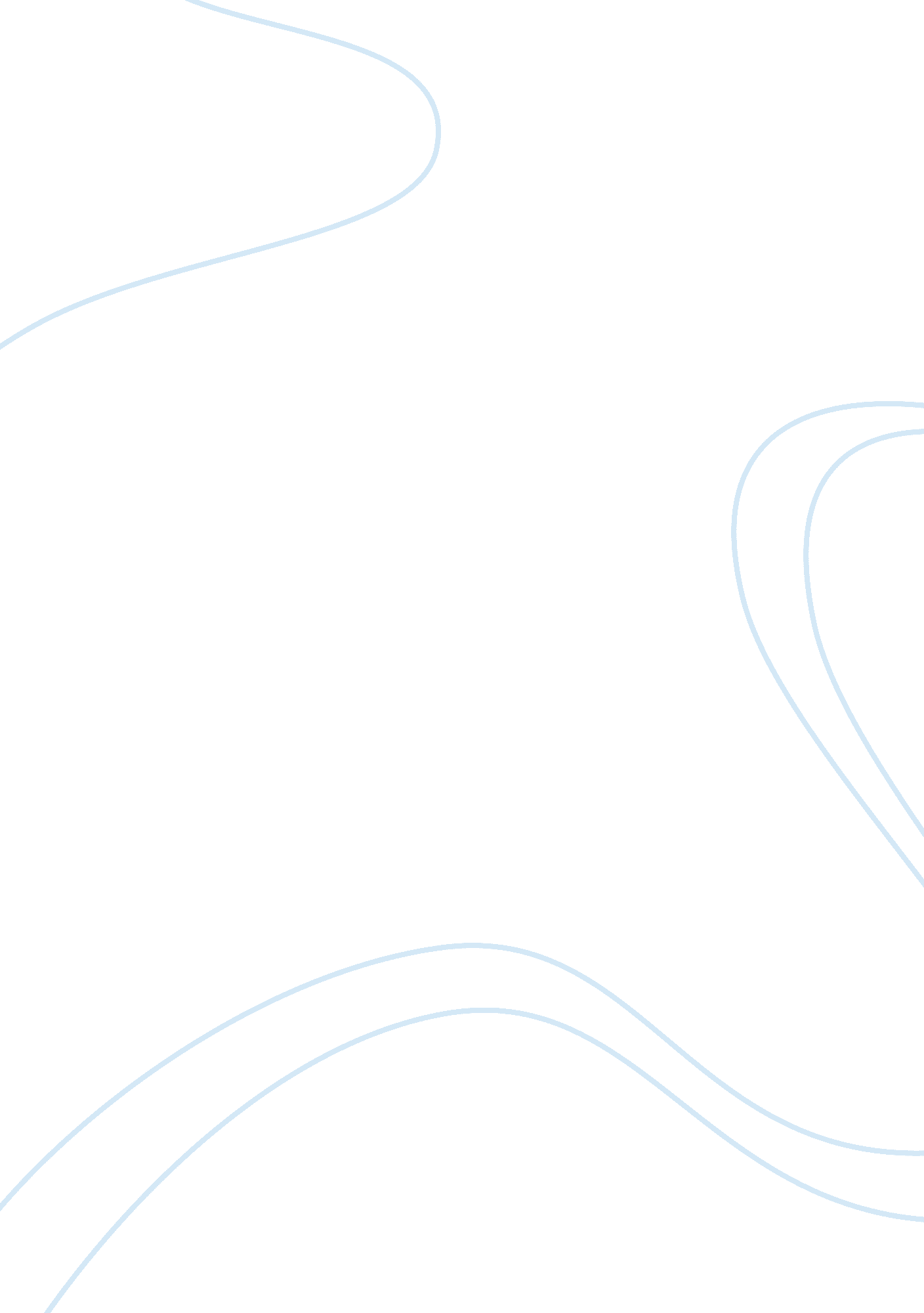 The metamorphosis by frank kafkaLiterature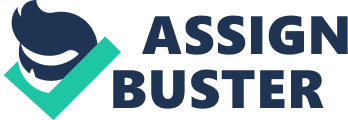 The giant bug here is symbolic of the mere prettiness of this mammoth world, where life has been transformed and rendered nothing but a social circus of activities! The metamorphosis is a depiction of the human condition in today's world. It is representative of the degraded existence of man's life in general. Today's world is one that has reached an advanced stage. Science and technology, profound studies in various avenues of life and life-supporting activities have resulted in complete luxury and comfortable lifestyle. Machines perform activities that would take hours to perform otherwise and man's life has been rendered easy to live! 
However, with the advancement in the conditions of living, man's life has become contrastingly empty. The shallow emptiness has been brought about by high levels of isolation, lack of genuine social obligations and a more materialistic approach towards life. Happiness has become characterized by social acceptance and possession of material goods. Contentment and satisfaction depend on the same. 
When one does not fall into the parameters set by society, one tends to become an outcast. This is shown clearly in The Metamorphosis, wherein the bug that represents shallow emptiness and pettiness in the eyes of humans, is castigated and made feel all the more minute, by society. 
The Freudian way of interpreting this shallow representation of man through a creature that is considered so could mean a strained relationship, which the author did have with his father. 
The end signifies the destruction of humanity, as a result of the shallowness and the materialistic approach to life. Life has become a man-made event, in today's concrete jungle and genuine happiness is lost! 